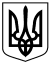 Сумська міська радаУПРАВЛІННЯ «СЛУЖБА У СПРАВАХ  ДІТЕЙ»НАКАЗ« 30 »  березня 2021 року                   м. Суми                                    № 14-АГПро преміювання працівниківза березень 2021 року       Відповідно до Постанови Кабінету Міністрів України від 09.03.2006 № 268 «Про упорядкування  структури  та  умов  оплати  праці  працівників апарату органів виконавчої влади, органів прокуратури, судів та інших органів» (зі змінами), наказу Міністерства соціальної політики України від 02.10.1996 № 77 «Про умови оплати праці робітників, зайнятих обслуговуванням органів виконавчої влади, місцевого самоврядування та їх виконавчих органів, органів прокуратури, судів та інших органів» (зі змінами), розпорядження міського голови від 15.01.2021 № 20-к «Про Порядок преміювання працівників апарату та виконавчих органів Сумської міської ради на 2021 рік» (зі змінами), Колективного договору між адміністрацією та трудовим колективом Управління «Служба у справах дітей» Сумської міської ради на 2021-2023 роки, враховуючи особистий вклад працівників у загальні результати роботи,НАКАЗУЮ: 1. Виплатити премію за березень 2021 року за фактично відпрацьований час у відсотках до суми посадового окладу, надбавок та доплат працівникам Управління «Служба у справах дітей» Сумської міської ради:       2.  Видатки, пов’язані з установленими цим наказом преміями, здійснити при наявності коштів на їх виплату, у межах фонду преміювання та економії фонду оплати праці.Начальник  Управління                                                           В.В. Подопригора№п\пПІБПосадаРозмірпремії у % 1.Ярмоленко М.М.начальник відділу з усиновлення дітей, опіки, піклування та розвитку сімейних форм виховання502.Максименко О.А.начальник відділу профілактичної роботи та соціально-правового захисту дітей, які опинились у складних життєвих обставинах503.Сухенко І.О.  головний бухгалтер604.Смук Р.В.головний спеціаліст-юрисконсульт605.Антипенко Б.В.головний спеціаліст-юрисконсульт606.Тютюнник О.А.головний спеціаліст607.Черненко С.І.головний спеціаліст608.Нікітін О.О.головний спеціаліст609.Прилипко З.В.головний спеціаліст6010.Сущенко В.В.головний спеціаліст6011.Панок О.А.головний спеціаліст6012.Шерстюк О.В.спеціаліст І категорії6013.Черняк Т.М.діловод6014.Соколов В.М.водій9015.Сергієнко Т.А.прибиральник службових приміщень90